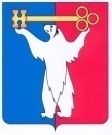 АДМИНИСТРАЦИЯ ГОРОДА НОРИЛЬСКАКРАСНОЯРСКОГО КРАЯПОСТАНОВЛЕНИЕ26.04.2019	г.Норильск	№ 163О внесении изменений в постановление Администрации города Норильска от 18.09.2015 № 498            В целях приведения административного регламента предоставления муниципальной услуги в соответствие с требованиями Федерального закона от 29.07.2017 № 217-ФЗ «О ведении гражданами садоводства и огородничества для собственных нужд и о внесении изменений в отдельные законодательные акты Российской Федерации», руководствуясь статьей 13 Федерального закона от 27.07.2010 № 210-ФЗ «Об организации предоставления государственных и муниципальных услуг», Порядком разработки и утверждения Административных регламентов предоставления муниципальных услуг, оказываемых Администрацией города Норильска, утвержденным постановлением Администрации города Норильска от 31.12.2010   № 540, ПОСТАНОВЛЯЮ:Внести в постановление Администрации города Норильска от 18.09.2015             № 498 (далее – Постановление) следующие изменения:В наименовании, пункте 1 Постановления слова «дачного строительства» исключить.Внести в Административный регламент предоставления муниципальной услуги по принятию решения о предоставлении земельных участков многодетным гражданам в собственность бесплатно для ведения садоводства, огородничества, дачного строительства, животноводства, индивидуального жилищного строительства и личного подсобного хозяйства, утвержденный Постановлением (далее - Административный регламент), следующие изменения:2.1. В наименовании и по всему тексту Административного регламента слова «дачного строительства» исключить.2.2. Дополнить пункт 2.6 Административного регламента новым абзацем седьмым следующего содержания:« -  	Федеральный закон от 29.07.2017 № 217-ФЗ «О ведении гражданами садоводства и огородничества для собственных нужд и о внесении изменений в отдельные законодательные акты Российской Федерации;».2.3. В абзаце тринадцатом пункта 2.6 Административного регламента слово «Постановление» заменить словом «Распоряжение».В пункте 2.7 Административного регламента:Подпункт «е» изложить в следующей редакции:«е) декларация о составе семьи (далее – Декларация), приведена в приложении № 4 к Административному регламенту.»Дополнить подпунктом «и» следующего содержания:        «и) согласие на обработку персональных данных.».Абзац четырнадцатый изложить в следующей редакции:«- в оригиналах (документы, указанные в подпунктах «а», «в», «е», «и», во втором и третьем абзацах подпункта «ж», а также в подпункте «з» настоящего пункта (если выполнение кадастровых работ осуществлялось за счет средств Заявителя), в нотариально заверенных копиях (документы, указанные в подпунктах «б», «г», «д» и в четвертом абзаце подпункта «ж» настоящего пункта), в копиях (документ, указанный в подпункте «з» настоящего пункта предоставляется по желанию Заявителя в случае, если выполнение кадастровых работ осуществлялось не за счет средств Заявителя) - при направлении Заявителем пакета документов для получения муниципальной услуги посредством почтового отправления.».По всему тексту Административного регламента слова «отдел рекламы, наружной информации и распоряжения земельными участками» заменить словами «отдел распоряжения земельными участками» в соответствующих падежах.2.6.  Абзац   первый   пункта 3.7 Административного   регламента   изложить в     следующей  редакции:- Красноярский край, город Норильск, район Центральный, Ленинский проспект, 23 «А», кабинеты 108, 111, 207, 208.».2.7. В пункте 3.9 Административного регламента:2.7.1. Абзац четвертый изложить в следующей редакции:«- отдел распоряжения земельными участками Управления по градостроительству: (3919) 43-70-20 добавочный 1308, 1323.».2.7.2. В абзаце пятом слова «1322, 1331» заменить словами «1309, 1918, 1320, 1331.». Абзац   второй   пункта 3.10   Административного регламента   изложить  в следующей редакции:«- в устной форме при личном обращении вышеуказанных лиц, а также при обращении по телефонам: отдел распоряжения земельными участками Управления по градостроительству - (3919) 43-70-20 добавочный 1308, 1323; отдел планировки и застройки территории - (3919) 43-70-20, добавочный 1309, 1318, 1320, 1321;».2.9. В абзаце первом пункта 2.8 Административного регламента слова «начальником Управления, заместителем Главы города Норильска по собственности и развитию предпринимательства, Главой города Норильска» исключить.2.10. Дополнить Административный регламент приложением № 4 согласно приложению к настоящему постановлению. 3.	Опубликовать настоящее постановление в газете «Заполярная правда» и разместить его на официальном сайте муниципального образования город Норильск.4.	Настоящее постановление вступает в силу после его официального опубликования в газете «Заполярная правда».  Подпункт 1.1 пункта 1, подпункт 2.1 пункта 2 настоящего постановления распространяют свое действие на правоотношения возникшие с 01.01.2019. Подпункт 2.9 пункта 2 настоящего постановления распространяет свое действия на правоотношения возникшие с 30.03.2018.И.о. Главы города Норильска			                                                 А.В. МалковПриложение к постановлению Администрации города Норильскаот 26.04.2019 № 163Приложение № 4к Административному регламентупредоставления муниципальной услугипо принятию решения о предоставленииземельных участков многодетнымгражданам в собственность бесплатнодля ведения садоводства, огородничества,дачного строительства, животноводства,индивидуального жилищного строительстваи личного подсобного хозяйства,утвержденному ПостановлениемАдминистрации города Норильскаот 18 сентября 2015 г. N 498Декларация о составе семьиЯ____________________________________________________________________,                                (Ф.И.О.)реквизиты документа, удостоверяющего личность________________________________________________________________________________________________________, адрес места жительства (регистрации) или места пребывания ____________
__________________________________________________________________________
__________________________________________________________________________ сообщаю о том, что семья состоит из следующих членов: __________                                                                                                          _________________   дата                                                                                                                                подпись №  п/п       Фамилия, имя, отчество       Дата рождения Адрес места жительства (регистрации) Степень родства 